17th April 2023Dear Parents / CarersYear 6 Residential (current Y4) to Le Chateau d’Ebblinghem, St Omer, FranceMonday 9th – Friday 13th September 2024We are always striving to enhance and extend the pupils’ learning experiences and we are delighted to have been able to arrange a residential visit to France to further engage children in French culture and provide them with the opportunity to speak French for five days.  We have provisionally booked the week from 9th September – 13th September 2024 inclusive at a cost in the region of £480 (dependent on confirmed numbers) which has been subsidised by the school, which includes coach travel, insurance, activities, excursions & full board accommodation. We will be staying at NST Chateau d’Ebblinghem, 37 miles from Calais on the Opal Coast.  Children will have a cooked breakfast in the morning, sandwiches or similar at lunchtime and a hot dinner in the evenings.  They will take part in a range of activities, including buying food for lunch in a French market, visiting a boulangerie, La Coupole and Nausicaa Sealife Centre, as well as on site activities: campfire, mini Olympics and even show off their talent in NST’s Got Talent!  This is a fantastic opportunity for children to flourish in new surroundings with new challenges, extending them socially, physically and mentally.In order to confirm our provisional booking, an initial non-refundable deposit of £80 (online payment, cash or cheque payable to “Southway Junior School”) is required by Thursday 15th June.  Please complete and return the tear-off slip below.  Please note that this will be a monthly financial commitment until April 2024.  If you would like more information about the trip before confirming your place please contact the school office.  We appreciate that some families might find it particularly difficult to contribute all or part of the suggested sum and if you feel that you are in such a position, please do not hesitate to contact Mr Newbold, Headteacher, in confidence to discuss whether some suitable arrangements can be made to cover the cost.If, for any reason, your child is unable to go on the visit, any monies paid - deposit or instalments - will not be refundable from NST.  The school will do its best to refund instalments if someone else can be found to take up the vacant place.  Unfortunately, this cannot be guaranteed and failure to go, for any reason, may result in a loss of money.Yours sincerely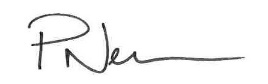 Mr P NewboldHeadteacherFRANCE – September 2024Please return this slip to the school office via your class teacher by Thursday 15th June I would like to reserve a place for my child ……………………………………………………………………….   in …………………………………………….. Class to travel with NST on a visit to France from Monday 9th September – Friday 13th September 2024.I confirm that I am willing to pay in the region of £480.00.  I authorise Mr Newbold to act as an agent between myself and NST.I enclose the £80 (non-refundable) deposit required to secure this booking.I have made an online payment for the (non-refundable) deposit of £80 to secure this booking.I am unable to contribute and will be contacting Mr Newbold, HeadteacherSigned...............................................................................(Parent/Carer)	                       Date …........………………………